                    КАРАР                                             	         РЕШЕНИЕ             «24» апрель 2019 й.                    № 92-1                           «24» апреля 2019 г.   ОБ УСТАНОВЛЕНИИ ЗЕМЕЛЬНОГО НАЛОГА на территории сельского поселения Кабакушский сельсоветмуниципального района Стерлибашевский район Республики БашкортостанВ соответствии с Федеральным законом от 6 октября 2003 года № 131-ФЗ «Об общих принципах организации местного самоуправления в Российской Федерации», Налоговым кодексом Российской Федерации, руководствуясьПунктом 2 части 1 статьи 40 Устава сельского поселения Кабакушский сельсовет муниципального района Стерлибашевский район Республики Башкортостан, РЕШИЛ:Ввести земельный налог на территории сельского поселения                       Кабакушский сельсовет муниципального района Стерлибашевский район Республики Башкортостан, в соответствии с Уставом сельского поселения Кабакушский сельсовет муниципального района Стерлибашевский район Республики Башкортостан;Установить налоговые ставки в следующих размерах:           0,3 процента в отношении земельных участков:отнесенных к землям сельскохозяйственного назначения или к землям в составе зон сельскохозяйственного использования в населенных пунктах и используемых для сельскохозяйственного производства;занятых жилищным фондом и объектами инженерной инфраструктуры жилищно-коммунального комплекса (за исключением доли в праве на земельный участок, приходящейся на объект, не относящийся к жилищному фонду и к объектам инженерной инфраструктуры жилищно-коммунального комплекса) или приобретенных (предоставленных) для жилищного строительства;приобретенных (предоставленных) для личного подсобного хозяйства, садоводства, огородничества или животноводства, а также дачного хозяйства;ограниченных в обороте в соответствии с законодательством Российской Федерации, предоставленных для обеспечения обороны, безопасности и таможенных нужд;2.2.1,5 процента в отношении прочих земельных участков;Установить по земельному налогу следующие налоговые льготы:освободить от уплаты земельного налога следующие категории налогоплательщиков:1) Героев Советского Союза, Героев Российской Федерации, полных кавалеров ордена Славы;2) инвалидов I и II групп инвалидности;3) инвалидов с детства; детей-инвалидов;4) участников, ветеранов и инвалидов Великой Отечественной войны и приравненных к ним тружеников тыла, вдов участников Великой Отечественной войны, а также ветеранов и инвалидов боевых действий; 5) физических лиц, имеющих право на получение социальной поддержки в соответствии с Законом Российской Федерации "О социальной защите граждан, подвергшихся воздействию радиации вследствие катастрофы на Чернобыльской АЭС" (в редакции Закона Российской Федерации от 18 июня 1992 года N 3061-I), в соответствии с Федеральным законом от 26 ноября 1998 года N 175-ФЗ "О социальной защите граждан Российской Федерации, подвергшихся воздействию радиации вследствие аварии в 1957 году на производственном объединении "Маяк" и сбросов радиоактивных отходов в реку Теча" и в соответствии с Федеральным законом от 10 января 2002 года N 2-ФЗ "О социальных гарантиях гражданам, подвергшимся радиационному воздействию вследствие ядерных испытаний на Семипалатинском полигоне";6) физических лиц, принимавших в составе подразделений особого риска непосредственное участие в испытаниях ядерного и термоядерного оружия, ликвидации аварий ядерных установок на средствах вооружения и военных объектах;7) физических лиц, получивших или перенесших лучевую болезнь или ставших инвалидами в результате испытаний, учений и иных работ, связанных с любыми видами ядерных установок, включая ядерное оружие и космическую технику.8) членов общественных объединений пожарной охраны и добровольных пожарных.Налоговые льготы, установленные настоящим пунктом, не распространяются на земельные участки (часть, доли земельных участков), сдаваемые в аренду.Установить следующие порядок и сроки уплаты земельного налога и авансовых платежей по земельному налогу:установить для налогоплательщиков - организаций отчетные периоды, которыми признаются первый квартал, второй квартал и третий квартал календарного года.налогоплательщики - организации уплачивают авансовые платежи  по земельному налогу не позднее последнего числа месяца, следующего за истекшим отчетным периодом.налогоплательщиками - организациями уплачивается налог по итогам налогового периода не позднее 1  февраля года, следующего за истекшим налоговым периодом.Признать утратившим силу решение «Об установлении земельного налога на территории сельского поселения Кабакушский сельсовет» № 52  от 23 ноября 2017 г. и решение о внесении изменений в решение Совета сельского поселения от 29.09. 2018 г. № 68Настоящее решение вступает в силу не ранее чем по истечении одногомесяца со дня его официального опубликования и не ранее 1 января 2019 года.Настоящее решение разместить на официальном сайте и обнародовать  на информационном стенде администрации сельского поселения Кабакушский сельсовет муниципального района Стерлибашевский район Республики Башкортостан.Глава сельского поселенияКабакушский сельсовет                                                      Р.Г. АхметовБАШKОРТОСТАН РЕСПУБЛИКАHЫСТEРЛЕБАШ РАЙОНЫМУНИЦИПАЛЬ РАЙОНЫНЫҢКАБЫККЫУЫШ АУЫЛ СОВЕТЫАУЫЛ БИЛƏМƏҺЕСОВЕТЫ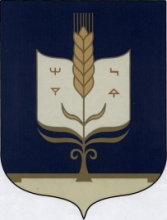 СОВЕТСЕЛЬСКОГО ПОСЕЛЕНИЯКАБАКУШСКИЙ СЕЛЬСОВЕТМУНИЦИПАЛЬНОГО РАЙОНА СТЕРЛИБАШЕВСКИЙ  РАЙОН РЕСПУБЛИКИ  БАШКОРТОСТАНСОВЕТСЕЛЬСКОГО ПОСЕЛЕНИЯКАБАКУШСКИЙ СЕЛЬСОВЕТМУНИЦИПАЛЬНОГО РАЙОНА СТЕРЛИБАШЕВСКИЙ  РАЙОН РЕСПУБЛИКИ  БАШКОРТОСТАН                    453189, Стǝрлебаш районы, КабыkkыушауылыYзǝк урам 34/4,тел.(239) 2-64-40, 2-64-43                    453189, Стǝрлебаш районы, КабыkkыушауылыYзǝк урам 34/4,тел.(239) 2-64-40, 2-64-43                    453189, Стǝрлебаш районы, КабыkkыушауылыYзǝк урам 34/4,тел.(239) 2-64-40, 2-64-43453189, Стерлибашевский район,с.Кабакуш, ул.Центральная 34/4,тел.(239) 2-64-40, 2-64-43453189, Стерлибашевский район,с.Кабакуш, ул.Центральная 34/4,тел.(239) 2-64-40, 2-64-43